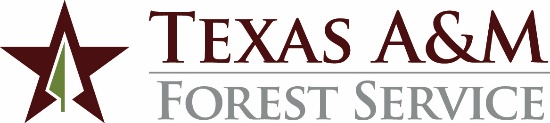 Firefighter Refresher and WCT Certification Data SheetUse this form to document completion of annual firefighter certification components, which include the Work Capacity Test (WCT), Wildland Fire Safety Training Annual Refresher, and practice fire shelter deployment.  Refer to Administrative Procedure 10.18 for details on WCT administration.  Completed data sheet must be sent to training@tfs.tamu.edu and safety@tfs.tamu.edu. Testing Location(s)/Administrator(s)ParticipantsFill in the information below for each test the participants take.  Participants must sign on their line, and administrator(s) must sign at the bottom of each page to verify correctness.  Refresher must be a minimum of 4 hours.  Shelter deployment must be completed in 25 seconds or less.  ________________________________		_______________  WCT Administrator Signature				Date  ________________________________		_______________  Refresher Administrator Signature			Date  ________________________________		_______________  Shelter Administrator Signature			Date	(Continued from Page 1)  ________________________________		_______________  WCT Administrator Signature				Date  ________________________________		_______________  Refresher Administrator Signature			Date  ________________________________		_______________  Shelter Administrator Signature			DateLocationDateAdministrator NameEMT on Scene()WCTRefresherShelter Deployment#Participant NameWCT Level(circle one)WCT TimeRefresher()Shelter()Participant Signature1L   /   M   /   A2L   /   M   /   A3L   /   M   /   A4L   /   M   /   A5L   /   M   /   A6L   /   M   /   A7L   /   M   /   A8L   /   M   /   A9L   /   M   /   A10L   /   M   /   A#Participant NameWCT LevelWCT TimeRefresher()Shelter()Participant Signature11L   /   M   /   A12L   /   M   /   A13L   /   M   /   A14L   /   M   /   A15L   /   M   /   A16L   /   M   /   A17L   /   M   /   A18L   /   M   /   A19L   /   M   /   A20L   /   M   /   A21L   /   M   /   A22L   /   M   /   A23L   /   M   /   A24L   /   M   /   A25L   /   M   /   A26L   /   M   /   A27L   /   M   /   A28L   /   M   /   A29L   /   M   /   A30L   /   M   /   A31L   /   M   /   A32L   /   M   /   A33L   /   M   /   A34L   /   M   /   A35L   /   M   /   A